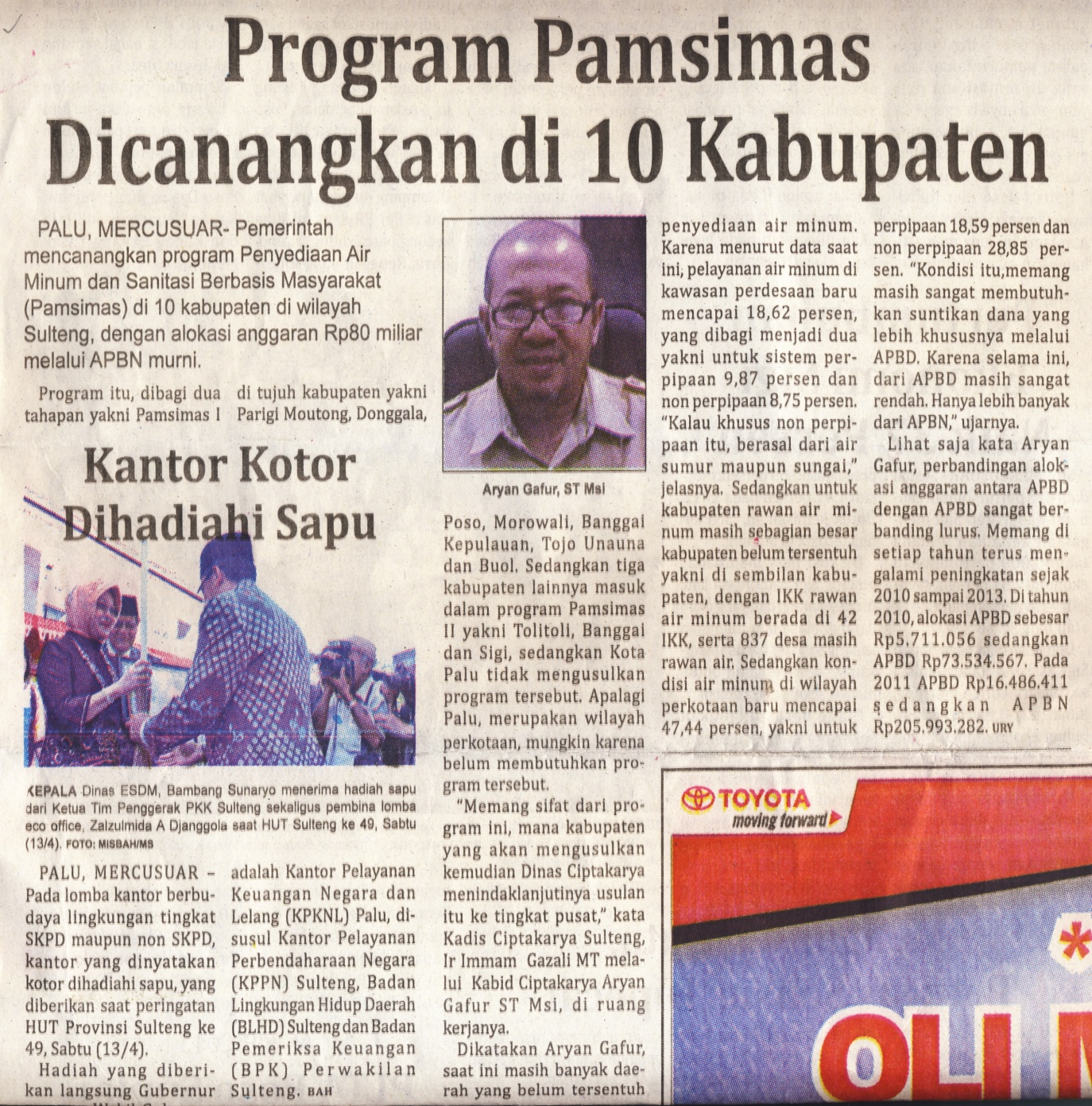 Harian    	:MercusuarKasubaudSulteng IHari, tanggal:Senin, 15 April 2013KasubaudSulteng IKeterangan:Halaman  13 Kolom  1-4;KasubaudSulteng IEntitas:Provinsi Sulawesi TengahKasubaudSulteng I